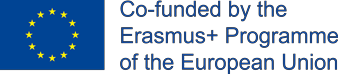 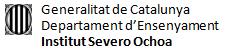 Sol·licitud de beques ERASMUS + per a formació en empreses o institucions d’altres països de la UE. Convocatòria 2018Dades del professor/aNom i Cognoms:Data i lloc de naixement: DNI:Tel. fix:                                                                      Tel. mòbil :e-mail:Família professional:País d’acollida:Empresa/institució:Contacte:Període mobilitat: Coneixements d’idiomes/nivell/certificats:Experiència en mobilitat:Motivació:Quin seria l’impacte en el centre?:Com es faria la difusió del projecte a la resta de professorat?:Demano participar a la convocatòria 2018 Erasmus+  per a la realització de formació en empreses o institucions  d’altres països de la UE. Declaro conèixer les seves bases i em comprometo a realitzar les activitats que comporta l’estada.Signatura del/la sol·licitant                                      	Data: 